Bones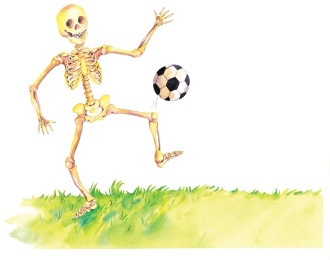 Inside your body, you have more than _________ hard bones that are different shapes and sizes. Together they make a big, strong frame, called a ____________________. 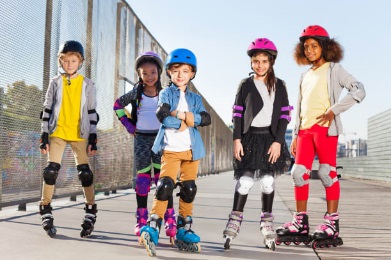 These skaters are rolling in a park. They wear __________ and _______ to protect their bones if they fall. 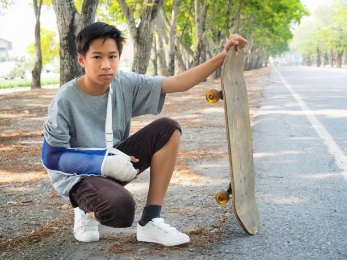 Luckily, broken bones are easy to __________. A doctor wraps them in a stiff plaster cast, then they _________ together again. 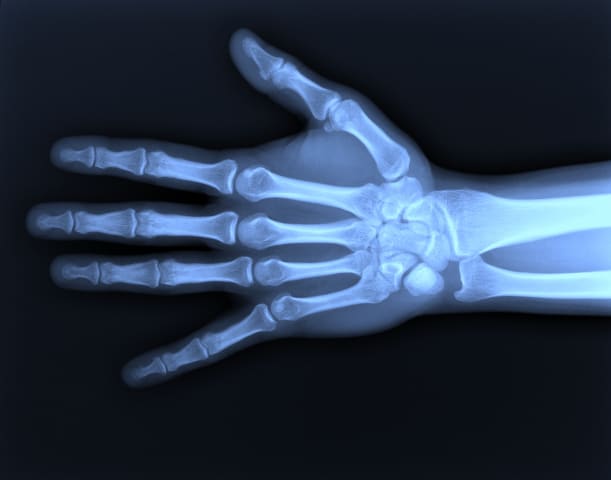 There are more than _______ bones in the palm, wrist, and ______________ of your hand!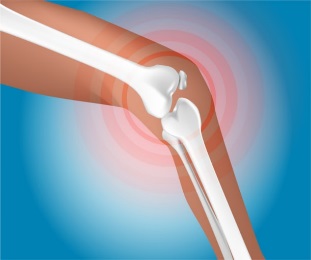 The longest and strongest bone in your body is your upper ______ bone. Your _______________ protects the joint where your leg bones meet. 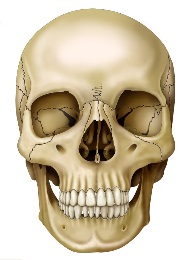 Your _______ is made up of 14 bones and 32 _____________. 